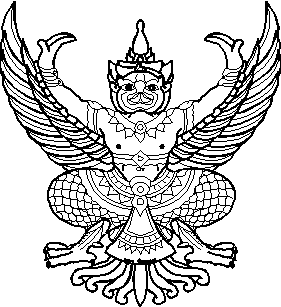 คำสั่งองค์การบริหารส่วนตำบลเมืองน้อยที่           /2561เรื่อง  มอบหมายงานและหน้าที่ความรับผิดชอบให้พนักงานส่วนตำบล  ลูกจ้างประจำและพนักงานจ้างปฏิบัติหน้าที่ในองค์การบริหารส่วนตำบลเมืองน้อย*****************                   ตามที่องค์การบริหารส่วนตำบลเมืองน้อย ได้ดำเนินการมอบหมายงานและหน้าที่ความรับผิดชอบให้พนักงานส่วนตำบล  ลูกจ้างประจำและพนักงานจ้างปฏิบัติหน้าที่ในองค์การบริหารส่วนตำบลเมืองน้อย  ตามคำสั่งองค์การบริหารส่วนตำบลเมืองน้อย ที่ 211/2560 ลงวันที่  1  สิงหาคม 2560 ไปแล้วนั้น บัดนี้องค์การบริหารส่วนตำบลเมืองน้อยได้มีการปรับเปลี่ยนตำแหน่ง และรับโอนพนักงานส่วนตำบลมาดำรงตำแหน่งที่ว่าง จึงให้ยกเลิกคำสั่งดังกล่าวและให้ใช้คำสั่งนี้แทน          ดังนั้น เพื่อให้การปฏิบัติงานและหน้าที่ความรับผิดชอบตามมาตรฐานกำหนดตำแหน่งเป็นไปด้วยความเรียบร้อย  มีประสิทธิภาพประสิทธิผล จึงอาศัยอำนาจตามความแห่งพระราชบัญญัติสภาตำบลและองค์การบริหารส่วนตำบล พ.ศ. 2537  และที่แก้ไขเพิ่มเติมจนถึงฉบับปัจจุบัน มอบหมายให้พนักงานส่วนตำบล  ลูกจ้างประจำและพนักงานจ้างปฏิบัติหน้าที่ความรับผิดชอบตามมาตรฐานกำหนดตำแหน่งดังนี้	พ.จ.ต.ประทวน วราพุฒ  ตำแหน่ง ปลัดองค์การบริหารส่วนตำบล  เลขที่ตำแหน่ง         55-3-00-1101-001 มีอำนาจหน้าที่รับผิดชอบควบคุมการปฏิบัติราชการประจำในองค์การบริหารส่วนตำบล  กำหนดแผนการปฏิบัติ  แนวทางและแผนการปฏิบัติราชการขององค์การบริหารส่วนตำบลให้เป็นไปตามนโยบายของนายกองค์การบริหารส่วนตำบล  รวมทั้งกำกับเร่งรัดติดตามและประเมินผลการปฏิบัติราชการของส่วนราชการในองค์การบริหารส่วนตำบลและปกครองบังคับบัญชาพนักงานส่วนตำบล  ลูกจ้างประจำและพนักงานจ้างขององค์การบริหารส่วนตำบลนางพัชราวดี  ปักโคทะกัง  ตำแหน่ง  รองปลัดองค์การบริหารส่วนตำบล  เลขที่ตำแหน่ง         55-3-00-1101-002 มีอำนาจหน้าที่รับผิดชอบควบคุมการปฏิบัติราชการตามที่ปลัดองค์การบริหารส่วนตำบลมอบอำนาจของปลัดองค์การบริหารส่วนตำบล  ให้รองปลัดองค์การบริหารส่วนตำบลปฏิบัติราชการแทน ดังนี้		1.สำนักงานปลัด ให้รองปลัดองค์การบริหารส่วนตำบลมีหน้าที่ ควบคุม กำกับ ดูแล ตรวจสอบกลั่นกรอง  ตัดสินใจ วินิจฉัย สั่งการ อนุญาต อนุมัติ และรับผิดชอบงานของสำนักงานปลัดทุกด้าน ให้เป็นไปตามกฎหมาย  กฎ ระเบียบ คำสั่ง แนวทางและที่นโยบายกำหนด ตลอดจนการดำเนินการอื่นใดที่ปลัดองค์การบริหารส่วนตำบลจะพึงปฏิบัติหรือดำเนินการตามกฎหมาย กฎ ระเบียบ หนังสือสั่งการ ข้อบังคับ ข้อบัญญัติ คำสั่งและมติคณะรัฐมนตรี และรับผิดชอบการปฏิบัติงานอื่นตามที่กฎหมายกำหนด และตามที่ผู้บังคับบัญชามอบหมาย          2.กองการศึกษา  ศาสนาและวัฒนธรรม ให้รองปลัดองค์การบริหารส่วนตำบลมีหน้าที่ ควบคุม กำกับ ดูแล ตรวจสอบกลั่นกรอง  ตัดสินใจ วินิจฉัย สั่งการ อนุญาต อนุมัติ และรับผิดชอบงานของกองการศึกษา  ศาสนาและวัฒนธรรม ทุกด้าน ให้เป็นไปตามกฎหมาย  กฎ ระเบียบ คำสั่ง แนวทางและที่นโยบายกำหนด ตลอดจนการดำเนินการอื่นใดที่ปลัดองค์การบริหารส่วนตำบลจะพึงปฏิบัติหรือดำเนินการตามกฎหมาย กฎ ระเบียบ หนังสือสั่งการ ข้อบังคับ ข้อบัญญัติ คำสั่งและมติคณะรัฐมนตรี และรับผิดชอบการปฏิบัติงานอื่นตามที่กฎหมายกำหนด และตามที่ผู้บังคับบัญชามอบหมายขอบเขตการมอบอำนาจเพิ่มเติมจากข้อ 1 และข้อ 21.มอบอำนาจในการพิจารณา  ลงนาม ทำความเห็น ให้ความเห็นชอบ อนุมัติ สั่งการ (ในกรณีที่เป็นอำนาจของปลัดองค์การบริหารส่วนตำบล) ในการเบิกจ่ายเงินงบประมาณที่ตั้งจ่ายไว้ในข้อบัญญัติงบประมาณรายจ่ายประจำปี และเงินนอกงบประมาณของส่วนราชการที่รับผิดชอบ           2.มอบอำนาจในการพิจารณา  ลงนาม ทำความเห็น ให้ความเห็นชอบ อนุมัติ สั่งการ (ในกรณีที่เป็นอำนาจของปลัดองค์การบริหารส่วนตำบล) ในการบริหารงบประมาณของส่วนราชการที่รับผิดชอบ ทั้งในด้านพัสดุ การจัดซื้อ จัดจ้าง การก่อหนี้ผูกพัน การทำนิติกรรมสัญญา และการเบิกจ่ายเงินงบประมาณที่ต้องดำเนินการจัดซื้อ  จัดจ้างตามระเบียบว่าด้วยการพัสดุของหน่วยการบริหารส่วนท้องถิ่น	3.กรณีที่มีกฎหมาย กฎ  ระเบียบ คำสั่ง ข้อบังคับ ข้อบัญญัติ มติ หรือหนังสือสั่งการอื่นใดที่เกี่ยวข้องกับอำนาจและหน้าที่ของส่วนราชการที่รับผิดชอบ กำหนดหรือให้อำนาจหน้าที่ปลัดองค์การบริหารส่วนตำบลปฏิบัติ  พิจารณา ทำความเห็น  ลงนาม ให้ความเห็นชอบ อนุมัติ  สั่งการหรือกำหนดให้ปลัดองค์การบริหารส่วนตำบลเป็นพนักงาน พนักงานเจ้าหน้าที่ นายทะเบียน หรือฐานะอื่นใดตามตำแหน่งในลักษณะเดียวกัน ให้เป็นอำนาจของรองปลัดองค์การบริหารส่วนตำบลที่ได้รับมอบอำนาจสำนักงานปลัดองค์การบริหารส่วนตำบลเมืองน้อย1.  นายวัชรินทร์  บุญเริ่ม   ตำแหน่ง  หัวหน้าสำนักปลัด (นักบริหารงานทั่วไป ระดับต้น)          เลขที่ตำแหน่ง  55-3-01-2101-001  มีหน้าที่และรับผิดชอบดังนี้  ควบคุมดูแลบังคับบัญชาเร่งรัดติดตามการปฏิบัติหน้าที่ของพนักงานส่วนตำบล  ลูกจ้างประจำและพนักงานจ้างในสำนักงานปลัดองค์การบริหารส่วนตำบลและรับผิดชอบงานดังนี้		1.1.  งานสาธารณสุขและสิ่งแวดล้อม			-งานสุขาภิบาลทั่วไป-งานสุขาภิบาลอาหารสถานที่ประกอบการ-งานควบคุมและจัดการคุณภาพสิ่งแวดล้อม1.2  งานรักษาความสะอาด	-งานรักษาความสะอาด	-งานกำจัดขยะและน้ำเสีย	-งานส่งเสริมและเผยแพร่1.3  งานอื่นๆที่ผู้บังคับบัญชามอบหมาย	-งานการตรวจรับรองมาตรฐานการปฏิบัติราชการของ  อปท.	-งานการประเมินประสิทธิภาพและประสิทธิผลการปฏิบัติงานราชการ  เพื่อกำหนดประโยชน์ตอบแทนอื่นเป็นกรณีพิเศษ1.4  งานจัดวางระบบควบคุมภายในและการประเมินผลการควบคุมภายในตามระเบียบคณะกรรมการตรวจเงินแผ่นดิน ว่าด้วยการกำหนดมาตรฐานการควบคุมภายใน พ.ศ.25442. นายสุรพงษ์   อุทัย  ตำแหน่ง   นิติกรชำนาญการ   เลขที่ตำแหน่ง  55-3-01-3105-001      มีหน้าที่รับผิดชอบดังนี้		2.1  งานบริหารงานทั่วไป    			-งานเลือกตั้งและทะเบียนข้อมูล		2.2  งานกฎหมายและคดี			-งานกฎหมายและคดี			-งานร้องเรียน  ร้องทุกข์และอุทธรณ์			-ข้อบัญญัติและระเบียบ		2.3  งานอื่นๆที่ผู้บังคับบัญชามอบหมาย			-งานตามภารกิจถ่ายโอนจากกระทรวงพลังงาน/กระทรวงอุตสาหกรรม/กระทรวงทรัพยากรธรรมชาติและสิ่งแวดล้อม			-งานเกี่ยวกับกิจการสภาองค์การบริหารส่วนตำบล			-งานขอจดทะเบียนพาณิชย์			-งานการดำเนินงานตามข้อบัญญัติประกอบกิจการที่เป็นอันตรายต่อสุขภาพและข้อบัญญัติการกำจัดสิ่งปฏิกูลและมูลฝอย			-งานตรวจร่างสัญญาหรือบันทึกข้อตกลงในการจัดทำพัสดุหรือการทำบันทึกข้อตกลงกับหน่วยงานต่าง  ๆ  			-งานป้องกันและปราบปรามการทุจริตและประพฤติมิชอบ			-งานด้านการส่งเสริมประชาธิปไตย			-งานคุ้มครองดูแลและบำรุงรักษาทรัพยากรธรรมชาติและสิ่งแวดล้อม			-งานคุ้มครองดูแลและรักษาทรัพย์สินอันเป็นสาธารณสมบัติของแผ่นดิน		2.4 งานจัดวางระบบควบคุมภายในและการประเมินผลการควบคุมภายในตามระเบียบคณะกรรมการตรวจเงินแผ่นดิน ว่าด้วยการกำหนดมาตรฐานการควบคุมภายใน พ.ศ.25443. นางทัศนีย์  จันทร์แจ่ม   ตำแหน่ง  นักวิเคราะห์นโยบายและแผนชำนาญการ เลขที่ตำแหน่ง          55-3-01-3103-001  มีหน้าที่และความรับผิดชอบ  ดังนี้		3.1  งานนโยบายและแผน			-งานนโยบายและแผน			-งานวิชาการ			-งานข้อมูลและประชาสัมพันธ์			-งานงบประมาณ		3.2  งานอื่นๆที่ผู้บังคับบัญชามอบหมาย			-งานส่งเสริมสนับสนุนการมีส่วนร่วมของประชาชน			-งานส่งเสริมสนับสนุนการจัดทำทบทวนและปรับปรุงแผนชุมชน/หมู่			-งานสำรวจและจัดเก็บข้อมูลพื้นฐานในการจัดทำแผนพัฒนาองค์การบริหารส่วนตำบล			-งานจัดทำแผนยุทธศาสตร์การพัฒนาจัดทำและทบทวนแผนพัฒนาสามปีจัดทำแผนปฏิบัติงานองค์การบริหารส่วนตำบล			-งานประมวลผลเก็บรักษาและปรับปรุงข้อมูลพื้นฐาน4.  จ่าเอกเทพดำรง  ทองคำ  ตำแหน่ง  เจ้าพนักงานป้องกันและบรรเทาสาธารณภัยชำนาญงาน เลขที่ตำแหน่ง  55-3-01-4805-001 มีหน้าที่และมีความรับผิดชอบดังนี้		4.1  งานป้องกันและบรรเทาสาธารณภัย- งานอำนวยการ			- งานป้องกัน			- งานฟื้นฟู		4.2  งานอื่นๆที่ผู้บังคับบัญชามอบหมาย			-งานป้องกันและแก้ไขปัญหายาเสพติด			-งานป้องกันและลดอุบัติเหตุทางถนน			-งานจัดระเบียบชุมชนและสังคม  			-งานศูนย์อำนวยการป้องกันภัยฝ่ายพลเรือน(ศูนย์  อปพร.)			-งานศูนย์พลังแผ่นดินต่อสู้และเอาชนะยาเสพติด			-งานวางแผนป้องกันและบรรเทาสาธารณภัย			-งานจัดตั้งองค์กรหรือเครือข่ายข่าวในการเฝ้าระวังป้องกันและบรรเทาสาธารณภัยในพื้นที่ 5. นายทองดี   ศรีนาม  ตำแหน่ง  นักพัฒนาชุมชนชำนาญการ เลขที่ตำแหน่ง 55-3-01-3801-001   มีหน้าที่และมีความรับผิดชอบดังนี้5.1งานส่งเสริมอาชีพและพัฒนาสตรี			-งานฝึกอบรมอาชีพ			-งานพัฒนาศักยภาพกลุ่ม			-งานส่งเสริมทุนกลุ่มอาชีพ		5.2  งานส่งเสริมสุขภาพและสาธารณสุข			-งานอนามัยชุมชน			-งานสุขศึกษาและควบคุมโรคติดต่อ(เช่นโรคไข้เลือดออก)		5.3  งานอื่นๆที่ผู้บังคับบัญชามอบหมาย			-งานโครงการเศรษฐกิจชุมชน  (หมู่บ้านละแสน)			-งานส่งเสริมและพัฒนาผู้สูงอายุและผู้พิการ(เช่นเบี้ยยังชีพฯ)			-งานส่งเสริมและพัฒนาสตรี  เด็กเยาวชน  ผู้สูงอายุและผู้พิการ			-งานส่งเสริมสงเคราะห์ผู้ยากไร้  ผู้ด้อยโอกาส  ผู้ยากจน			-งานกองทุนหลักประกันสุขภาพ  (สปสช.)			-งานส่งเสริมสนับสนุนการดำเนินงานศูนย์สาธารณสุขมูลฐานหมู่บ้าน			-งานส่งเสริมการผลิตสินค้า  OTOP  และการท่องเที่ยว			-งานแก้ไขปัญหาการว่างงานหรือส่งเสริมการประกอบอาชีพของประชาชน			-งานส่งเสริมสนับสนุนกองทุนสวัสดิการชุมชนในพื้นที่			-งานศูนย์พัฒนาครอบครัว			-งานส่งเสริมการดำเนินงานกองทุนเงินล้านหมู่บ้าน SML			-งานส่งเสริมให้มีอุตสาหกรรมในครอบครัว6.  นางสาวนันทิยา  สุรวิทย์  ตำแหน่ง  นักทรัพยากรบุคคลชำนาญการ  เลขที่ตำแหน่ง  55-3-01-3102-001 ให้มีหน้าที่และความรับผิดชอบดังนี้		6.1  งานบริหารงานทั่วไป  (งานบริหารงานบุคคล)			-การวางแผนอัตรากำลังพนักงานจ้างและวางแผนอัตรากำลังพนักงานส่วนตำบล			-การสรรหาพนักงานจ้างและพนักงานส่วนตำบล			-การบรรจุแต่งตั้ง  การย้าย  การโอน  การเลื่อนระดับ  การเลื่อนขั้นเงินเดือน      พนักงานส่วนตำบล  ลูกจ้างประจำและพนักงานจ้างองค์การบริหารส่วนตำบล  การสั่งพนักงานส่วนตำบล    ไปช่วยราชการ  การพัฒนาพนักงานส่วนตำบล  การประเมินประสิทธิภาพและประสิทธิผลการปฏิบัติงาน    การลา  การอุทธรณ์  การพิจารณาอุทธรณ์และการร้องทุกข์  การดำเนินการทางวินัยและการออกจากราชการ			-การแต่งตั้งการเลื่อนค่าตอบแทน  การพัฒนาพนักงานจ้าง  การประเมินประสิทธิภาพและประสิทธิผลพนักงานจ้าง  การลา  การอุทธรณ์  การพิจารณาอุทธรณ์และการร้องทุกข์         การลา  ค่าตอบแทนและสิทธิประโยชน์  สัญญาจ้างและการออกจากราชการพนักงานจ้าง			-การเดินทางไปราชการของพนักงานส่วนตำบลและพนักงานจ้าง			-ทะเบียนประวัติพนักงานส่วนตำบลและพนักงานจ้าง			-เงินสวัสดิการของพนักงานส่วนตำบลและพนักงานจ้าง			-การลา  การลงเวลาและการเดินทางไปราชการของผู้บริหารท้องถิ่นและสมาชิกสภาท้องถิ่นแล้วแต่กรณี			-การเสนอขอพระราชทานเครื่องราชอิสริยาภรณ์		6.2  งานอื่นๆที่ผู้บังคับบัญชามอบหมาย			-งานดำเนินการเกี่ยวกับการพัสดุขององค์การบริหารส่วนตำบล			-งานหาผลประโยชน์จากทรัพย์สินขององค์การบริหารส่วนตำบล7.  นางสาวนิพัชรินทร์  ทานะ  ตำแหน่ง    นักจัดการงานทั่วไป  ลูกจ้างประจำ มีหน้าที่และความรับผิดชอบดังนี้		7.1  งานบริหารงานทั่วไป			-งานสารบรรณ			-งานจัดทำฎีกาเบิกจ่ายเงินของสำนักงานปลัดองค์การบริหารส่วนตำบล			-งานตอบรับผู้มาตรวจเยี่ยมหรือตรวจงานองค์การบริหารส่วนตำบล			-งานจัดเตรียมสถานที่และอำนวยความสะดวกในการประชุมสภาองค์การบริหารส่วนตำบล			-งานจดทะเบียนพาณิชย์			-การโอนและแก้ไขเปลี่ยนแปลงงบประมาณ		- งานอื่นๆที่ผู้บังคับบัญชามอบหมาย		7.2 งานจัดวางระบบควบคุมภายในและการประเมินผลการควบคุมภายในตามระเบียบคณะกรรมการตรวจเงินแผ่นดิน ว่าด้วยการกำหนดมาตรฐานการควบคุมภายใน พ.ศ.25448.  นางสาวพุทธรักษ์  คำศรี  ตำแหน่ง  ผู้ช่วยเจ้าหน้าที่ธุรการ  ให้มีหน้าที่และความรับผิดชอบดังนี้			-งานรัฐพิธีและประชุมทั่วไป			-ประชาสัมพันธ์/ปรับปรุงข้อมูลในเว็บไซต์องค์การบริหารส่วนตำบล			-งานดูแลสิ่งอำนวยความสะดวกแก่ประชาชนผู้มาติดต่อราชการ			-งานธุรการ			-งานบันทึกข้อมูลปรับปรุงข้อมูลทางอิเล็กทรอนิกส์  ตามนโยบายจังหวัดหรือกรมส่งเสริมการปกครองท้องถิ่น			-ให้การช่วยเหลือการปฏิบัติงานในสำนักงานปลัดองค์การบริหารส่วนตำบล  ตามที่มอบหมาย			-งานอื่นๆที่ผู้บังคับบัญชามอบหมาย9.  นายศรยุทธ์  ทาระ  ตำแหน่ง  นักการภารโรง  ให้มีหน้าที่และรับผิดชอบดังนี้			-งานรักษาความสะอาดบริเวณที่ทำการองค์การบริหารส่วนตำบล			-งานรักษาสภาพแวดล้อมและปรับปรุงภูมิทัศน์			-งานอำนวยความสะดวกแก่หน่วยงานหรือประชาชนที่ขอใช้สถานที่ราชการ			-งานตรวจรับ  -  ส่งพัสดุที่หน่วยงานต่าง  ๆ  ขอยืมไป			-บำรุงรักษาซ่อมแซมทรัพย์สินของทางราชการ						-ส่งหนังสือในพื้นที่ให้บริการ			-ช่วยเหลืองาน  ดูแลรักษา  จัดเตรียมให้บริการเรื่องสถานที่  วัสดุอุปกรณ์  เครื่องใช้สำนักงาน การติดต่อและอำนวยความสะดวกในด้านต่าง  ๆ			-เปิด- ปิดไฟฟ้า น้ำประปา เครื่องปรับอากาศ ถอดปลั๊กเครื่องใช้ไฟฟ้าหลังการเลิกงาน			-ดูแลรักษาความปลอดภัยทรัพย์สินวันหยุดราชการและวันหยุดนักขัตฤกษ์กลางวัน			-จัดเตรียมสถานที่ พร้อมเครื่องเสียง ในงานราชพิธี งานประชุมและกิจกรรมอื่นขององค์การบริหารส่วนตำบลเมืองน้อย-งานอื่นๆที่ผู้บังคับบัญชามอบหมาย 10.  นายณรงค์  พิมพา  ตำแหน่ง  ผู้ช่วยเจ้าพนักงานป้องกันและบรรเทาสาธารณภัย ให้มีหน้าที่และความรับผิดชอบดังนี้10.1  งานป้องกันและบรรเทาสาธารณภัย- งานอำนวยการ			- งานป้องกัน			- งานฟื้นฟู		10.2  งานอื่นๆที่ผู้บังคับบัญชามอบหมาย			-ให้การช่วยเหลือเจ้าพนักงานป้องกันในการปฏิบัติหน้าที่			-งานบำรุงรักษาดูแลรถยนต์ส่วนกลาง  (รถบรรทุกน้ำ)  และวัสดุอุปกรณ์ในการป้องกันและบรรเทาสาธารณภัย			-ดูแลรักษารถยนต์ส่วนกลางและปฏิบัติหน้าที่ขับรถยนต์ส่วนกลางในกรณีที่พนักงานขับรถยนต์ไม่อยู่11.  นางสาวปฏิภาณี  ศรีใส  ตำแหน่ง  ผู้ช่วยเจ้าพนักงานธุรการ  ให้มีหน้าที่และรับผิดชอบดังนี้			-งานศูนย์ข้อมูลข่าวสารองค์การบริหารส่วนตำบล			-งานบริการอินเตอร์เน็ตตำบล			-งานจัดเก็บรวบรวมและบันทึกข้อมูลต่าง  ๆ  			-งานรายงานข้อมูลต่าง  ๆ  และเผยแพร่ประชาสัมพันธ์ข้อมูลข่าวสารทั่วไปและตาม  พ.ร.บ.ข้อมูลข่าวสาร			-งานอื่นๆที่ผู้บังคับบัญชามอบหมาย12. นางสาวณัฐธิดา  เหรียญตะคุ ตำแหน่ง ผู้ช่วยเจ้าพนักงานการเกษตร ให้มีหน้าที่และรับผิดชอบดังนี้12.1  งานส่งเสริมการเกษตร			-งานวิชาการเกษตร			-งานเทคโนโลยีทางการเกษตร			-งานส่งเสริมการเกษตร		12.2  งานส่งเสริมปศุสัตว์			-งานข้อมูลวิชาการ			-งานบำบัดน้ำเสีย			-งานควบคุมและป้องกันโรคระบาด		12.3  งานอื่นๆที่ผู้บังคับบัญชามอบหมาย			-งานส่งเสริมการลงทุน			-งานส่งเสริมการเกษตรกลุ่มเกษตรกรและกิจการสหกรณ์			-งานส่งเสริมอาชีพของราษฎร		-งานส่งเสริมปรับปรุงแก้ไขอนุรักษ์ฟื้นฟูสิ่งแวดล้อมและทรัพยากรธรรมชาติแหล่งท่องเที่ยว			-งานปรับปรุงทัศนียภาพและส่งเสริมการแก้ไขปัญหาภาวะโลกร้อน			-งานสนับสนุนโครงการพระราชดำริและพระราชเสาวนีย์			-งานตามภารกิจถ่ายโอนจากกระทรวงเกษตรและสหกรณ์13. นายวิจัยจิต  แก้วชัย  ตำแหน่ง คนงานทั่วไป ให้มีหน้าที่และรับผิดชอบดังนี้-งานเกี่ยวกับการจัดเก็บขยะมูลฝอย การดูแลรักษาสวนหย่อม และความสะอาดบริเวณที่ทำการองค์การบริหารส่วนตำบล-ปฏิบัติงานที่ต้องใช้แรงงานทั่วไป-จัดเตรียมสถานที่ พร้อมเครื่องเสียง ในงานราชพิธี งานประชุมและกิจกรรมอื่นขององค์การบริหารส่วนตำบลเมืองน้อย-งานอื่นๆที่ผู้บังคับบัญชามอบหมาย14. นายกวินทัต  เบ้าทอง ตำแหน่ง พนักงานขับรถยนต์ ให้มีหน้าที่และรับผิดชอบดังนี้		-ปฏิบัติหน้าที่ขับรถยนต์  บำรุงรักษา  ทำความสะอาดรถยนต์และแก้ไขข้อขัดข้องเล็ก ๆ น้อย ๆ ในการใช้รถยนต์ส่วนกลาง  		-จัดเตรียมสถานที่ พร้อมเครื่องเสียง ในงานราชพิธี งานประชุมและกิจกรรมอื่นขององค์การบริหารส่วนตำบลเมืองน้อย		-งานอื่นๆที่ผู้บังคับบัญชามอบหมายกองคลัง15.  นางสาวจิรพรรณ  บุษบงก์ ตำแหน่งผู้อำนวยการกองคลัง (นักบริหารงานการคลัง ระดับต้น)     เลขที่ตำแหน่ง  55-3-04-2102-001  ให้มีหน้าที่และความรับผิดชอบ  ดังนี้		15.1  งานบังคับบัญชาและรับผิดชอบควบคุมดูแลพนักงานส่วนตำบลและพนักงานจ้างในส่วนการคลัง  รวมทั้งให้ปฏิบัติหน้าที่อื่นที่มิได้อยู่ในความดูแลรับผิดชอบของพนักงานส่วนตำบลและพนักงานจ้างในส่วนการคลัง		15.2 งานอื่นๆที่ผู้บังคับบัญชามอบหมาย16.  นางสาวนวลปรางค์  นามบุตร  ตำแหน่ง  นักวิชาการเงินและบัญชีชำนาญการ เลขที่ตำแหน่ง            55-3-04-3201-001 ให้มีหน้าที่และความรับผิดชอบดังนี้		16.1  งานการเงิน			-งานการเงิน			-งานรับเงินเบิกจ่ายเงิน			-งานจัดทำฎีกาเบิกจ่าย			-งานเก็บรักษาเงิน		16.2  งานบัญชี			-งานการบัญชี			-งานทะเบียนการคุมเบิกจ่ายเงิน			-งานงบการเงินและงบทดลอง			-งานแสดงฐานะทางการเงิน		16.3  งานอื่นๆที่ผู้บังคับบัญชามอบหมาย			-งานบันทึกในสมุดเงินสดในวันที่ได้รับเงินสด  เช็คหรือดร๊าฟหรือตราสาร  กรณีมีการรับเงินหลังเวลาปิดบัญชีให้เก็บเงินสดในตู้นิรภัย			-ตรวจสอบจำนวนเงินที่เจ้าหน้าที่จัดเก็บและนำส่งพร้อมหลักฐาน			-จัดทำทะเบียนคุมใบเสร็จรับเงิน			-เก็บรักษาสำเนาใบเสร็จรับเงิน			-ตรวจฎีกาเบิกจ่ายเงินและเสนอขออนุมัติฎีกา			-รับเงินสดมาจ่ายให้แก่เจ้าหน้าที่หรือผู้มีสิทธิรับเงินที่มีวงเงินต่ำกว่า  2,000  บาท			-จัดทำบัญชีและทะเบียนรายรับรายจ่าย			-จัดทำประกาศสำเนางบแสดงฐานะการเงินและงบอื่น  ๆ			-ช่วยเหลือหัวหน้าส่วนการคลังทำรายงานแสดงรายรับ  รายจ่ายและงบทดรองเป็นรายเดือนนำเสนอผู้บริหารท้องถิ่น			-ช่วยเหลือหัวหน้าส่วนการคลังจัดทำงบแสดงฐานะการเงินและงบอื่น  ๆ            ส่งสำนักงานตรวจเงินแผ่นดินภูมิภาค			-ช่วยเหลือหัวหน้าส่วนการคลังจัดทำรายงานแสดงผลการดำเนินงาน  นำเสนอผู้บริหารท้องถิ่นและประกาศสำเนารายงานให้ประชาชนทราบ			-งานเกี่ยวกับสหกรณ์ออมทรัพย์กรมส่งเสริมการปกครองท้องถิ่น  จำกัดของสมาชิกในหน่วยงาน		16.4  งานทะเบียนทรัพย์สินและพัสดุ			-งานพัสดุ			-งานทะเบียนเบิกจ่ายวัสดุครุภัณฑ์17.  นางศิริพร  ครองยุติ ตำแหน่ง นักวิชาการจัดเก็บรายได้ชำนาญการ เลขที่ตำแหน่ง  55-3-04-3203-001 ให้มีหน้าที่และความรับผิดชอบดังนี้		17.1  งานพัฒนาและจัดเก็บรายได้			-งานภาษีอากร  ค่าธรรมเนียมและค่าเช่า			-งานพัฒนารายได้			-งานควบคุมกิจการการค้าและค่าปรับ		17.2  งานอื่นๆที่ผู้บังคับบัญชามอบหมาย			-การขออนุมัติเบิกเงินรายได้จากคลังจังหวัดทางอิเล็กทรอนิกส์			-จัดทำทะเบียนและปรับปรุงแผนที่ภาษี18.  นางสุกันยา  คำเพราะ  ตำแหน่ง  ผู้ช่วยเจ้าพนักงานการเงินและบัญชี  ให้มีหน้าที่และความรับผิดชอบดังนี้		18.1  งานการเงินและบัญชี  ให้มีหน้าที่ช่วยเหลืองานการเงินและบัญชีแก่นักวิชาการเงินและบัญชีหรือที่มอบหมาย		18.2  งานอื่นๆที่ผู้บังคับบัญชามอบหมาย			-งานจัดทำฎีกาเบิกจ่ายเงินของส่วนการคลัง			-งานการรายงานและนำส่งเงินสมทบกองทุนบำเหน็จบำนาญข้าราชการส่วนท้องถิ่น			-งานประกันสังคมแก่พนักงานจ้างในหน่วยงาน			-ช่วยเหลือการปฏิบัติงานตามที่หัวหน้าส่วนการคลังมอบหมายกองช่าง19.   นายอภิชาติ  บัวแก้ว  ตำแหน่ง  ผู้อำนวยการกองช่าง  (นักบริหารงานช่าง ระดับต้น)       เลขที่ตำแหน่ง 55-3-05-2103-001 ให้มีหน้าที่และความรับผิดชอบดังนี้  			1.1  งานควบคุมดูแล  ตรวจสอบการทำงานและแก้ไขข้อขัดข้องในการปฏิบัติงาน  ตลอดจนเป็นผู้บังคับบัญชา  พนักงานส่วนตำบล  ลูกจ้างประจำ  และพนักงานจ้าง  ให้เป็นไปตามอำนาจหน้าที่  กฎหมาย  ระเบียบและหนังสือสั่งการที่เกี่ยวข้อง			1.2  งานผังเมือง  งานควบคุมทางผังเมืองงานจัดรูปที่ดิน  และฟื้นฟูเมือง  กำหนดแนวเขตที่สาธารณะเพื่อขอการครองสิทธิ์ในที่สาธารณะ  ดูแลตรวจสอบสิ่งสาธารณูปการ  เช่น  ถนน  ทางเท้า  สะพาน  ท่อระบายน้ำ			1.3  งานสำรวจ  ออกแบบเขียนแบบต่าง  ๆ  งานก่อสร้าง  โดยได้รับอนุญาตตามพระราชบัญญัติควบคุมอาคาร  ตลอดจนกฎหมายอื่น  ๆ  ที่เกี่ยวข้อง  การขุดดิน  -  ถมดิน  ตามพระราชบัญญัติขุดดินและถมดิน รวมตลอดถึงเรื่องร้องเรียน และเรื่องอื่นๆในพื้นที่			๑.๔  งานระบบประปาหมู่บ้าน ดูแลและซ่อมแซมระบบประปาหมู่บ้านทุกหมู๋บ้าน รวมถึงเรื่องตัด/ติดตั้งมาตรน้ำประปาภายในตำบล			1.๕  ตอบปัญหาและชี้แจงเรื่องต่าง  ๆ  เกี่ยวกับงานในหน้าที่			1.๖  ปฏิบัติงานอื่น  ๆ  ที่ได้รับมอบหมายจากผู้บังคับบัญชา	20.  นายพรชัย  เกียรติศักดากุล  ตำแหน่ง  นายช่างโยธาชำนาญงาน เลขที่ตำแหน่ง 55-3-05-4701-001 ให้มีหน้าที่และมีความรับผิดชอบดังนี้			20.1  งานประเมินราคา  งานควบคุมการก่อสร้างอาคาร  งานบริการข้อมูลและหลักเกณฑ์งานออกแบบ  งานก่อสร้างที่มีผู้อื่นขออนุญาตอาคารทุกประเภทที่ได้รับอนุญาต  จากเจ้าพนักงานท้องถิ่น  ให้ก่อสร้างถูกต้องตามแบบที่ได้รับอนุญาต  การประมาณราคา  ร่วมพิจารณากำหนดวางแผนงานงบประมาณ			20.2  งานสำรวจ  ออกแบบ  เขียนแบบต่าง  ๆ  งานก่อสร้างโดยได้รับอนุญาต  ตามพระราชบัญญัติควบคุมอาคาร  ตลอดจนกฎหมายอื่น  ๆ  ที่เกี่ยวข้อง			20.3  ตอบปัญหาและชี้แจงเรื่องต่าง  ๆ  เกี่ยวกับงานในหน้าที่			20.4  ปฏิบัติงานอื่น  ๆ  ที่ได้รับมอบหมายจากผู้บังคับบัญชา	21. พ.อ.อ.จักรี  สีหะวงษ์  ตำแหน่ง  เจ้าพนักงานประปาปฏิบัติงาน เลขที่ตำแหน่ง 55-3-05-4707-001 ให้มีหน้าที่และมีความรับผิดชอบดังนี้			21.1 งานประสานสาธารณูปโภคและกิจการประปา  งานระบายน้ำ งานชลประทาน แก้ไขปัญหาน้ำท่วมขัง การบำรุงรักษาคูคลองสาธารณะ แผนโครงการล้างท่อระบายน้ำ และแผนการดูแลบำรุงรักษาเครื่องจักร  เครื่องสูบน้ำ  อุปกรณ์เกี่ยวกับการระบายน้ำให้มีความพร้อมที่จะใช้ในการปฏิบัติงาน  ตลอดจนการแก้ไขเรื่องร้องเรียนเกี่ยวกับปัญหาน้ำท่วมขัง การระบายน้ำและจัดตั้งงบประมาณขุดลอกคูคลอง  คูน้ำ สร้างเขื่อน สร้างทำนบ			21.2  ตอบปัญหาและชี้แจงเรื่องต่าง  ๆ  เกี่ยวกับงานในหน้าที่			21.3  ปฏิบัติงานอื่น  ๆ  ที่ได้รับมอบหมายจากผู้บังคับบัญชา	22.  นายไม้เอก  เหมือนมาตย์  ตำแหน่ง  พนักงานจ้างตามภารกิจ  ตำแหน่ง  ผู้ช่วยนายช่างโยธา     เป็นผู้ช่วยในการปฏิบัติหน้าที่มีหน้าที่และความรับผิดชอบดังนี้			22.1  งานช่วยออกแบบการควบคุมการก่อสร้างการวางโครงการก่อสร้าง			22.2  ประสานงานสาธารณูปโภค  งานไฟฟ้าสาธารณะงานไฟฟ้าการเกษตร  แก้ไขปัญหาน้ำท่วมขัง  การบำรุงรักษาคูคลองท่อระบายน้ำ  			22.3  งานสำรวจออกแบบโครงการต่าง  ๆ  งานประเมินราคางานควบคุมการก่อสร้างอาคาร			22.4  งานจัดเก็บเอกสารและทะเบียนควบคุมงานก่อสร้างทั้งในและนอกพื้นที่  ควบคุมการก่อสร้างอาคารให้เป็นระเบียบเรียบร้อย  โดยให้เสนอผ่านหัวหน้าหน่วยงาน			22.5  งานรายงานเกี่ยวกับเอกสารบันทึกประจำวันบันทึกประจำสัปดาห์  บันทึกประจำเดือนพร้อมรูปถ่ายโครงการ  บันทึกการเปลี่ยนแปลงแบบแปลนฯ  หนังสือนัดคณะกรรมการตรวจการจ้างในงานก่อสร้างโครงการขององค์การบริหารส่วนตำบล			22.๖  งานทะเบียนทางหลวงท้องถิ่น			22.๗  ตอบปัญหาและชี้แจงเรื่องต่าง  ๆ  เกี่ยวกับงานในหน้าที่ของกองช่างในกรณีช่างโยธาและผู้อำนวยการกองช่างไม่อยู่หรือไปราชการ			22.๘  ปฏิบัติงานอื่น  ๆ  ที่ได้รับมอบหมายจากผู้บังคับบัญชา23. นายขวัญชัย  บุญเสนอ  ตำแหน่งผู้ช่วยนายช่างไฟฟ้า ให้มีหน้าที่และความรับผิดชอบดังนี้			23.๑  ปฏิบัติงานขั้นต้นทางด้านไฟฟ้า  ซึ่งมีลักษณะงานที่ปฏิบัติเกี่ยวกับช่วยในการสร้าง ตรวจแก้ ซ่อม ปรับปรุง บำรุงรักษา ดัดแปลง ประกอบ ติดตั้งเครื่องจักรเครื่องมือ เครื่องใช้ที่เกี่ยวกับไฟฟ้า ควบคุมตรวจสอบความเรียบร้อยในงานไฟฟ้า  และพร้อมช่วยในการติดตั้ง ประกอบ ดัดแปลง ปรับปรุง บำรุงรักษา ซ่อมแซมเครื่องจักรกล  เครื่องมือเครื่องใช้ที่เกี่ยวกับไฟฟ้า เบิกจ่าย จัดเก็บรักษาเครื่องมือเครื่องใช้ และวัสดุอุปกรณ์ที่ใช้ในการปฏิบัติงาน รวบรวมข้อมูลเกี่ยวกับงานในหน่วยงาน และปฏิบัติหน้าที่อื่นที่เกี่ยวข้อง			23.๒  งานสำรวจไฟฟ้าแสงสว่างทุกประเภท  งานดูแลและซ่อมแซมระบบตู้ควบคุมประปาทุกหมู่บ้าน และงานทุกประเภทที่เกี่ยวข้องกับงานไฟฟ้าขององค์การบริหารส่วนตำบล			23.๓  งานรับคำร้องขอใช้น้ำประปาและตรวจสอบข้อมูลผู้ขอรับการใช้น้ำประปา  ตลอดจนการจัดการประชุมอธิบาย ชี้แจง ทำความเข้าใจถึงขั้นตอนในการขออนุญาตการใช้น้ำประปาขององค์การบริหารส่วนตำบลเมืองน้อย กรณีเกิดการก่อสร้างระบบประปาหมู่บ้านแห่งใหม่ด้วย			23.๔  งานซ่อมประปาภายในตำบลตามคำร้องของผู้ใช้น้ำประปาภายใต้ข้อบังคับตำบล  เรื่องการดูแลและซ่อมบำรุงทันทีที่ได้รับการแจ้ง			23.๕  งานดูแลระบบไฟฟ้าแสงสว่างทุกระบบ ภายในเขตองค์การบริหารส่วนตำบลเมืองน้อย โดยเมื่อได้รับแจ้ง ไฟฟ้าส่วนไหนดับหรือไม่สว่าง ให้ดำเนินการรายงานขอซ่อมแซมงานระบบไฟฟ้าทุกครั้งเสนอผ่านหัวหน้าหน่วยงานกองช่าง เพื่อรายงานเสนอขออนุมัติจากนายกองค์การบริการส่วนตำบล              		23.๖  ตอบปัญหาและชี้แจงเรื่องต่าง ๆ เกี่ยงกับงานในหน้าที่                            		23.๗  ปฏิบัติงานอื่น ๆ ที่ได้รับมอบหมายจากผู้บังคับบัญชา	24.  นายพนัส  บุญเสนอ  ตำแหน่งคนงานทั่วไป  ให้มีหน้าที่และความรับผิดชอบดังนี้			24.๑  ปฏิบัติงานที่ต้องใช้แรงงานทั่วไป  ดูแลระบบประปาหมู่บ้านและงานอื่นๆ ที่ได้รับมอบหมาย			24.2   งานอื่นๆที่ผู้บังคับบัญชามอบหมายกองการศึกษาศาสนาและวัฒนธรรม25.นายโยธิน  บัวทอง  ตำแหน่ง ผู้อำนวยการกองการศึกษาฯ (นักบริหารงานศึกษา ระดับต้น) เลขที่ตำแหน่ง 55-3-08-2107-001 ให้มีหน้าที่และความรับผิดชอบ  ดังนี้		25.1  งานบังคับบัญชาและรับผิดชอบควบคุมดูแลพนักงานส่วนตำบลและพนักงานจ้างในส่วนการศึกษาศาสนาและวัฒนธรรม  รวมทั้งให้ปฏิบัติหน้าที่อื่นที่มิได้อยู่ในความดูแลรับผิดชอบของพนักงานส่วนตำบลและพนักงานจ้างในส่วนการศึกษาศาสนาและวัฒนธรรม		25.2 งานอื่นๆที่ผู้บังคับบัญชามอบหมาย26.นางสาวนิรมล  เขียวอ่อน  ตำแหน่ง  นักวิชาการศึกษาปฏิบัติการ เลขที่ตำแหน่ง  55-3-08-3803-001 ให้มีหน้าที่และความรับผิดชอบดังนี้26.1  งานบริหารการศึกษา-งานจัดการศึกษาปฐมวัย-งานจัดการศึกษาขึ้นพื้นฐาน-งานจัดการศึกษาไม่กำหนดระดับ26.2  งานส่งเสริมการศึกษา  ศาสนาและวัฒนธรรม-งานจัดกิจการพัฒนาเด็กและเยาวชน-งานกีฬาและนันทนาการ-งานจัดกิจกรรมพัฒนาอาชีพและเยาวชน-งานพิธีทางศาสนา  ภูมิปัญญา  และประเพณีท้องถิ่น		26.3  งานอื่น  ๆ			-งานการจัดทำหลักสูตรการศึกษา			-งานประเมินครูผู้ดูแลเด็ก			-งานมาตรฐานศูนย์พัฒนาเด็กเล็ก			-งานแผนยุทธศาสตร์การศึกษา  แผนพัฒนาการศึกษาสามปี  แผนปฏิบัติการการศึกษา  และแผนประจำปีการศึกษา			-งานการจัดเก็บรายได้  การพัสดุ  และการเบิกจ่ายเงินศูนย์พัฒนาเด็กเล็ก			-งานคณะกรรมการศูนย์พัฒนาเด็กเล็ก			-งานภารกิจถ่ายโอนอาหารเสริมนม/อาหารกลางวัน		26.4  งานกิจการโรงเรียน			-งานกิจกรรมศูนย์พัฒนาเด็กเล็ก			-งานติดตามและประเมินผล			-งานข้อมูลนักเรียน			-งานประสานกิจกรรม			-งานส่งเสริมการศึกษา		26.5  งานอื่น  ๆ			-งานบุคลากรและการบริหารจัดการ			-งานอาคารสถานที่และสิ่งแวดล้อม			-งานวิชาการและกิจกรรมตามหลักสูตร			-งานการมีส่วนร่วมและสนับสนุนจากชุมชน			-งานธุรการ การเงินและการพัสดุของศูนย์พัฒนาเด็กเล็ก27.  นางไพรัตน์  ทาระ  ตำแหน่ง  ผู้ช่วยครูผู้ดูแลเด็ก และนางสาวข้าวทิพย์  ภูพวก       ตำแหน่ง ผู้ช่วยครูผู้ดูแลเด็ก  ให้มีหน้าที่ช่วยเหลืองานนักวิชาการศึกษาหรือครูหรือตามที่บุคคลดังกล่าวมอบหมาย และงานอื่นๆที่ผู้บังคับบัญชามอบหมาย		 ให้ผู้ที่ได้รับมอบหมายปฏิบัติหน้าที่ราชการให้เป็นไปตามกฎ  ระเบียบ  ข้อบังคับ  ของทางราชการอย่างเคร่งครัด		 ทั้งนี้  ตั้งแต่บัดนี้เป็นต้นไปสั่ง  ณ  วันที่          เดือน พฤศจิกายน พ.ศ. ๒๕61						(ลงชื่อ)							(นายไพบูลย์  คำศรี)					      นายกองค์การบริหารส่วนตำบลเมืองน้อย